PŘIHLÁŠKAPřesídlování a vyhlazování obyvatelstva - syndrom moderních dějin11. – 12. listopadu 2014, Vila Lanna, PrahaHistorický ústav Akademie věd ČR, v. v. i., Prosecká 76, 190 00 Praha 9, www.hiu.cas.czJméno a příjmení, tituly:........................................................................................................................................Adresa pracoviště:........................................................................................................................................Adresa bydliště: 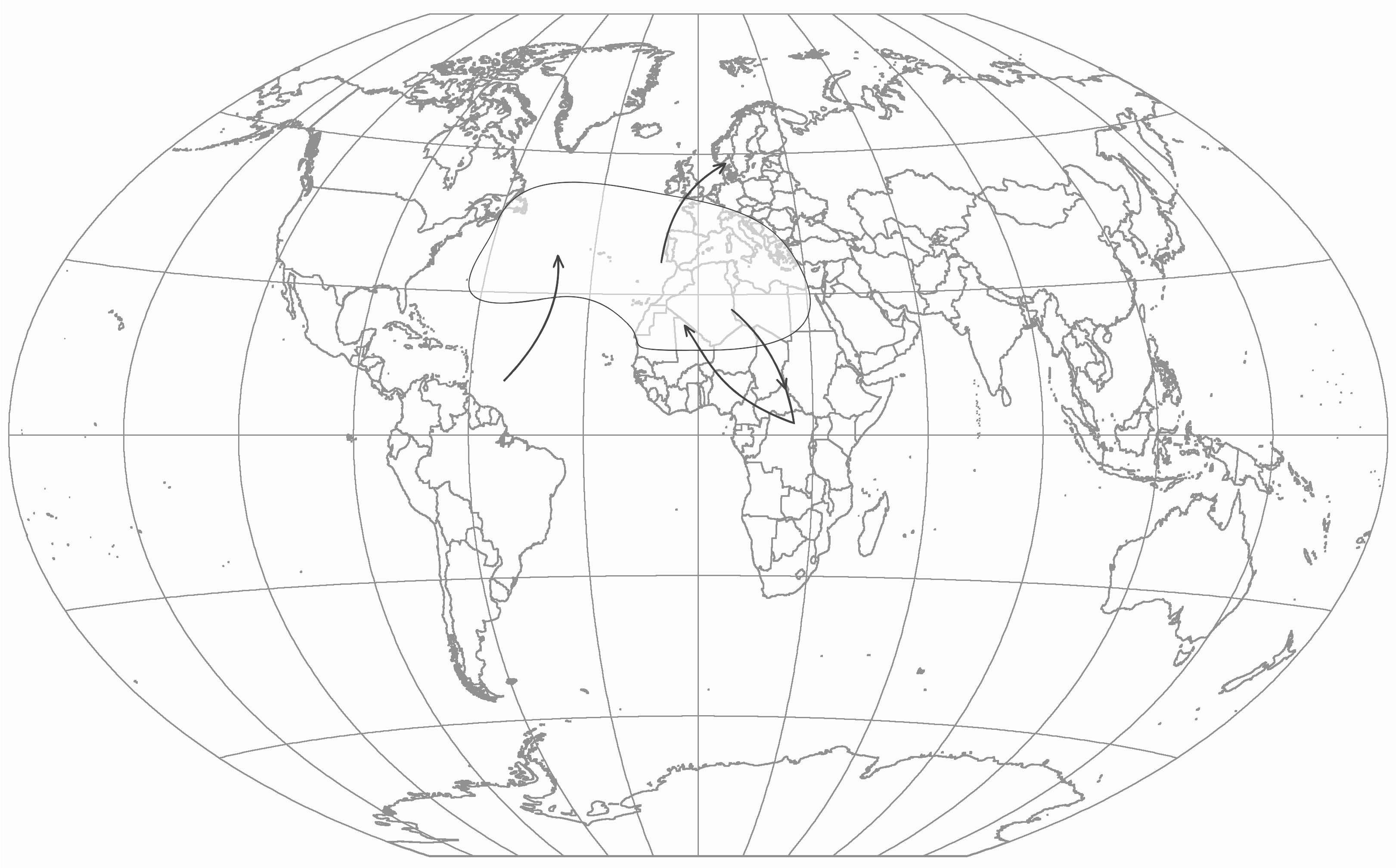 ................................................................................................................................................................................................................................................................................E-mail:…………………………………………………………………………………………………..Název příspěvku:……………………………………………………………………………………………………………..………………………………………………………………………………………………………………..Abstrakt příspěvku:................................................................................................................................................................................................................................................................................................................................................................................................................................................................................................................................................................Požadavky na techniku: počítač + diaprojektor, diaprojektor, plátno, flipchartNávratku s přihláškou zasílejte zpět do 31. srpna 2014 na adresu:doc. PhDr. Zlatica Zudová-Lešková, CSc.Historický ústav AV ČR Praha, v. v. i.Prosecká 76190 00 Praha 9, ČRanebo na e-mail:zudova@hiu.cas.czOrganizátoři si vyhrazují právo výběru příspěvků. Konferenční vystoupení nepřesáhne 20 minut. Přednesené referáty budou v rozšířené verzi otištěny v samostatné kolektivní monografii. Konferenční poplatek není vybírán. Jednacími jazyky jsou čeština a angličtina. Důležité pokyny pro zpracování příspěvku:Formální úprava příspěvku se řídí přiloženým vzorem: Název / Title Jméno a příjmeníSamotný příspěvek:PC program Word  -  písmo Times New Roman 12; řádkování 1,5;  poznámky pod čarou, citace podle The English Historical Review (ehr_style_guide.pdf) s výjimkou uvádění celého tvaru křestního jména autora/autorů (editora/editorů);  stránkový rozsah maximálně do 35 normo stran. Resumé maximálně 15 řádek.Rozšířenou verzi je nutné k otištění odevzdat přímo na konferenci, jinak nebude publikována!!Stručný pracovní biogram autora (maximálně 6 řádků):……………………………………………………………………………………………………………………………………………………………………………………………………………………………………………………………………………………………………………………………………………………………………………………………………………………………………………………………………………….……………………….………………………………………………………………………………………………..…………………………………………………………………………………………………………………………………………………